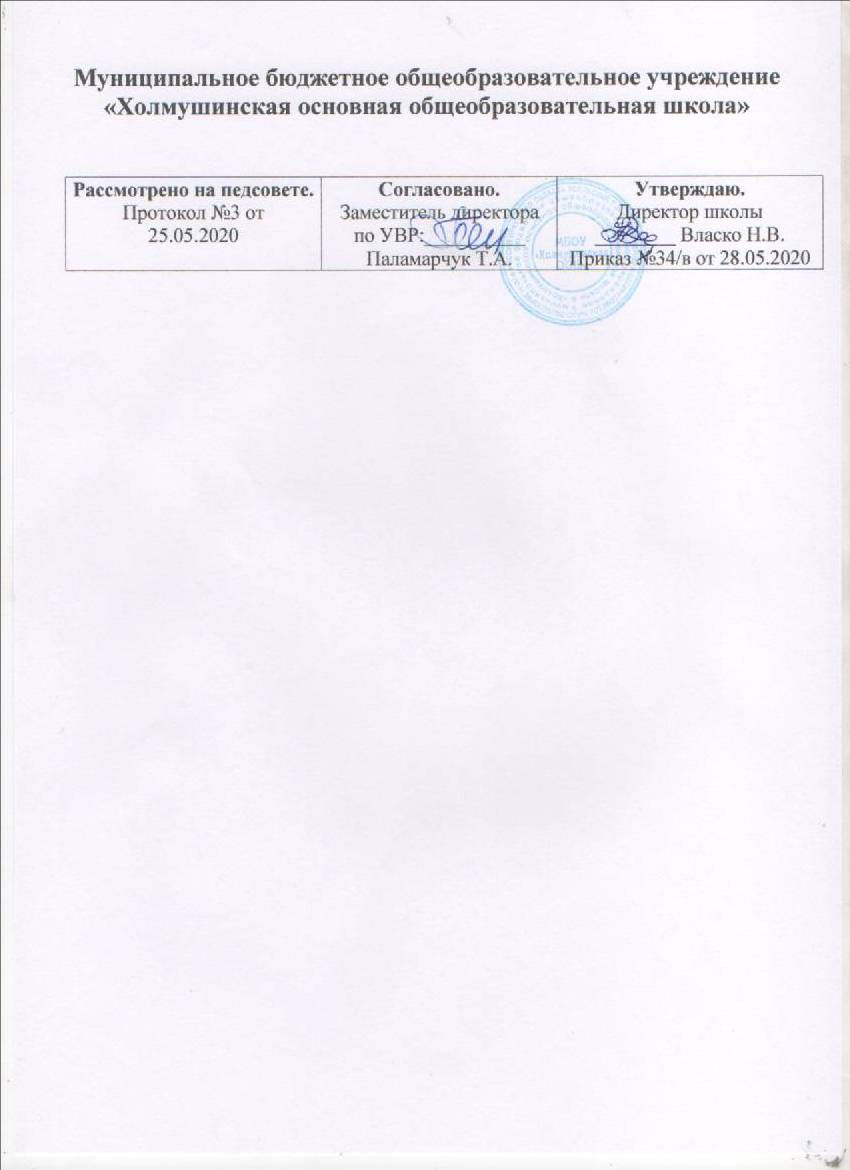 Рабочая программа кружка «ЛЕГО-ПРОЕКТЫ»1-4 класс                                                                                              Учитель: Рожицына Ж.Н.2020-2021 уч.годПояснительная запискаРабочая программа по внеурочной деятельности «Лего-конструирование» разработана на основе ФГОС НОО 2010., Концепции духовно-нравственного развития и воспитания личности гражданина России, планируемых результатов НОО, Программы Министерства образования и науки РФ, утвержденных МО и Н РФ в соответствии с требованиями Федерального компонента государственного стандарта начального общего образования, планируемых результатов начального общего образования, основной образовательной программы начального общего образования МБОУ «Киршонская ООШ», учебного плана школы на 2018-2019 учебный год, рекомендованного МО и РФ УМК «Школа России».Программа «ЛЕГО-КОНСТРУИРОВАНИЕ» предусматривает развитие способностей детей к наглядному моделированию. LEGO – одна из самых известных и распространённых педагогических систем, широкая использующая трёхмерные модели реального мира и предметно-игровую среду обучения и развития ребёнка. Игра – важнейший спутник детства. LEGO позволяет детям учиться, играя и обучаться в игре. Дети в начальной школе, используя наборы LegoWedo, могут не только создавать различные конструкции, но и создавать для них простейшие программы, выполняя которые конструктор становится не просто стационарной игрушкой, а настоящим исполнителем, который управляется человеком. И уже от фантазии учащихся будет зависеть, какие задачи научится выполнять их «игрушка», в каких ситуациях она сможет превратиться в помощника человека. Программа представляет собой систему интеллектуально-развивающих занятий для учащихся 1 - 4 классов. 34 часа (1 час в неделю начиная с сентября месяца). Программа разработана на основе Федерального государственного образовательного стандарта начального общего образования, концепции духовно-нравственного развития и воспитания личности гражданина России, планируемых результатов начального общего образования. Срок реализации программы 2018-2019 уч.г.Цель программы: развитие познавательных способностей учащихся на основе системы развивающих занятий по моделированию из конструктора Legо, овладение навыками начального технического конструирования, развитие мелкой моторики, координацию «глаз- рука», изучение понятий конструкций и ее основных свойствах (жесткости, прочности и устойчивости), навык взаимодействия в группе.Основные задачи курса:развитие мышления в процессе формирования основных приемов мыслительной деятельности: анализа, синтеза, сравнения, обобщения, классификации, умение выделять главное;развитие психических познавательных процессов: различных видов памяти, внимания, зрительного восприятия, воображения;развитие языковой культуры и формирование речевых умений: четко и ясно излагать свои мысли, давать определения понятиям, строить умозаключения, аргументировано доказывать свою точкузрения;формирование навыков творческого мышления;ознакомление с окружающейдействительностью;развитие познавательной активности и самостоятельной мыслительной деятельности учащихся;формирование и развитие коммуникативных умений: умение общаться и взаимодействовать в коллективе, работать в парах, группах, уважать мнение других, объективно оценивать свою работу и деятельностьодноклассников;формирование навыков применения полученных знаний и умений в процессе изучения школьных дисциплин и в практическойдеятельности;формирование умения действовать в соответствии с инструкциями педагога и передавать особенности предметов средствами конструктораLEGO.Таким образом, принципиальной задачей предлагаемого курса является именно развитие познавательных способностей и общеучебных умений и навыков, а не усвоение каких-то конкретных знаний и умений.